Investigation task:How does China compare to the UK in terms of HDI?Use the evidence below to answer the following questions:In which country do people earn more money?_________________In which country do people live longer?________________In which country can more people read and write?______________So, which country is more developed (a better place to live)?__________Evidence: GDP per capita: The average amount of money people earn over a yearLife Expectancy: How long, on average, people live forLiteracy Rate: How many people can read and write (as a percent)Italy:								The UK:What are the problems with China’s GDP per capita?Look carefully at the graphs and then answer the questions:Graph 1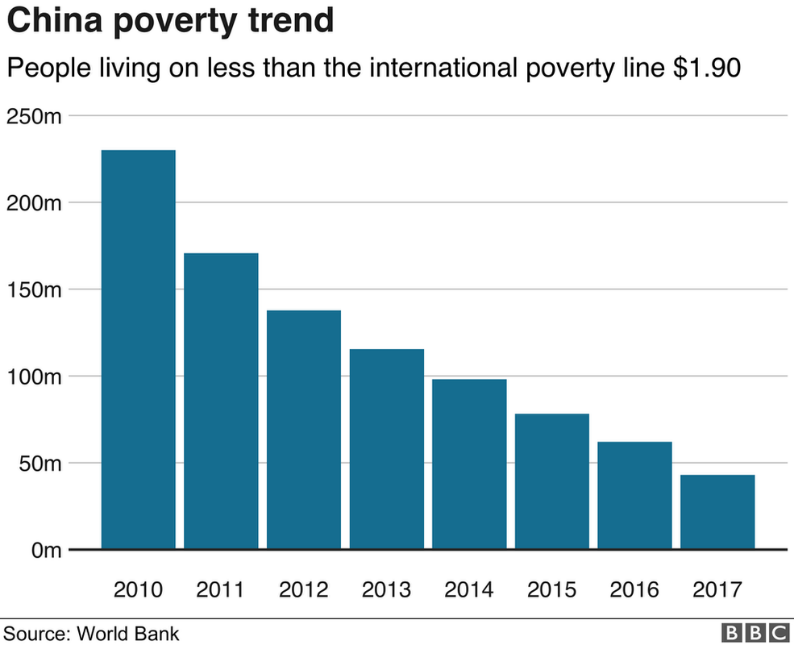 What does ‘poverty’ mean?_______________________ ______________________________________________What has been happening to the amount of people living in poverty since 2010?______________________________________________Roughly how many people in China were living in poverty in 2017? ________
Graph 2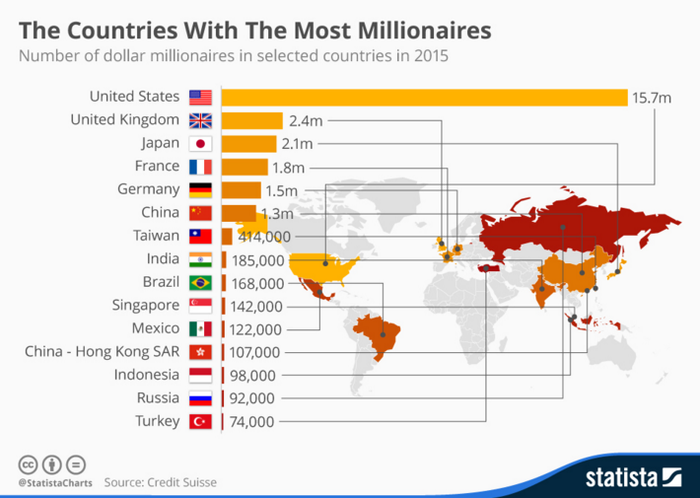 In 2015, how many millionaires did China have?_______________Graph 3In 2013 (the orange bars), roughly how much did the lower class in China earn? _____________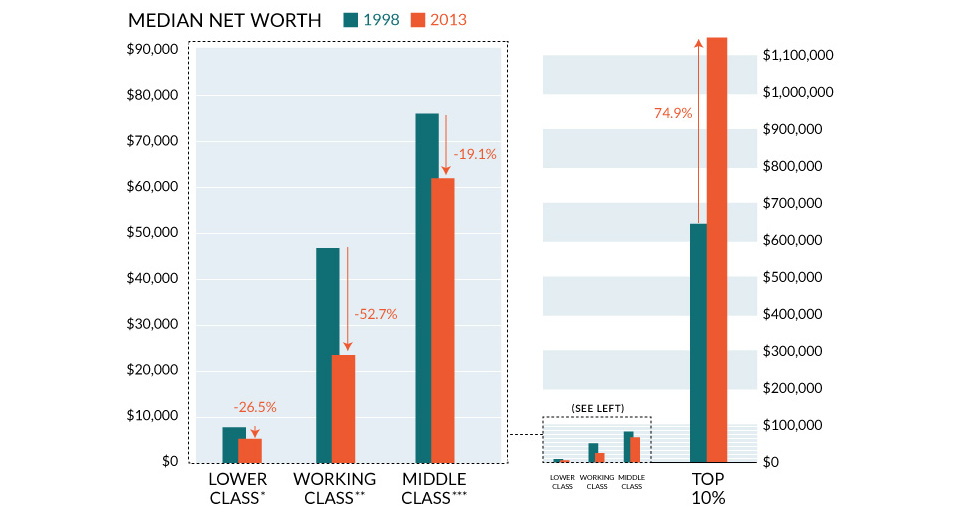 In 2013 (the orange bars), roughly how much did the middle class in China earn? _____________In 2013 (the orange bars), roughly how much did the upper class (top 10%) in China earn? _____________What are the problems with China’s healthcare?Look carefully at the graphs and then answer the questions:Graph 1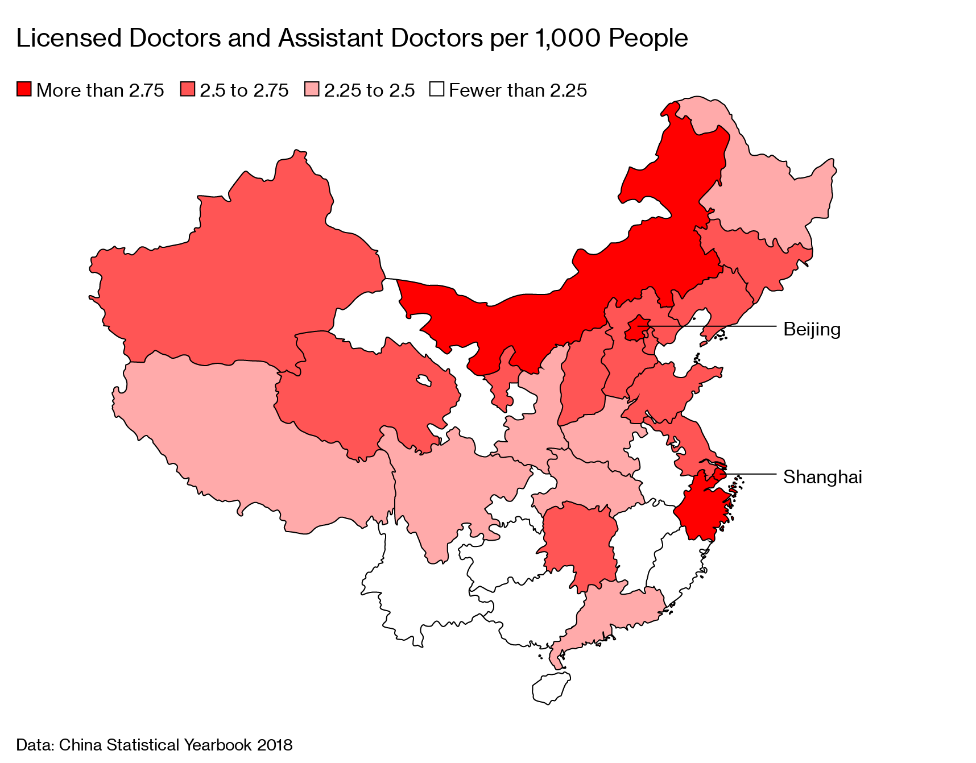 The more doctors there are the better as this means people can get treated more easily if they are unwell. The graph shows that the darker the colour, the more doctors, the lighter the colour, the less doctors there are.How many regions in China have more than 2.75 doctors per 1,000 people? ________How many regions in China have fewer than 2.25 doctors?        __________Graph 2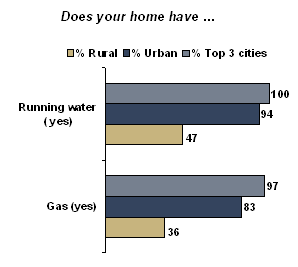 Rural means people who live in the countryside and urban means people who live in the city. People who live in rural China tend to be a lot poorer. What percent of people who live in Urban areas have running water?____________What percent of people living in Rural areas have running water?________Why do we need running water to stay healthy? _______________________ _______________________ _______________________What percentage of people living in Urban areas have gas in their home?________What percentage of people living in Rural areas have gas in their home? ________What do we use gas for that helps us to live and be healthy?  _________________ _______________________________________________________________Graph 3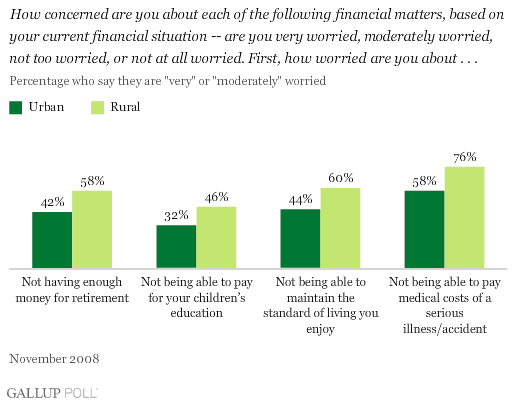 What percentage of the people living in urban areas of China were worried about not being able to pay the medical costs of a serious illness/accident? _______ How much more does that percentage increase for those living in rural areas? ______How many people living in rural areas of China worried that they do not have enough money to retire?_______ If people don’t have enough money to retire, this means they have to keep on working. How could working when you are elderly affect your health? ___________________ ________________________________________________________________What are the problems with China’s education? Look carefully at the graphs and then answer the questions:Graph 1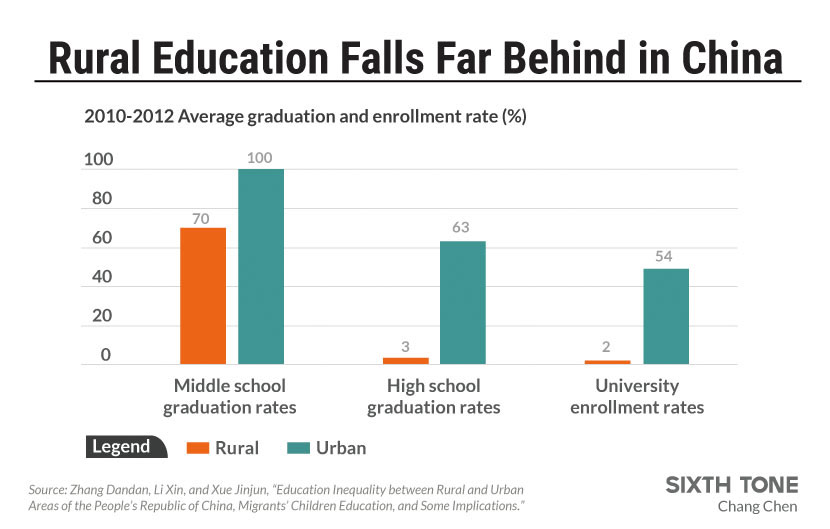 1) What percent of the children living in rural areas graduated from middle school? ___________2) What percent of the children living in rural areas graduated from high school? ___________3) What percent of the children living in rural areas enrolled in university? 4) What do you think children in rural areas (where it is poorer) might be doing instead of going to school? ____________________________________________________________________5) How does this compare with the amount of education children in urban areas are experiencing? __________________________________________________________ _____________________________________________________________________. Graph 26) How many regions of China were given over 15 billion yuan (Chinese currency) to help their middle schools?_____________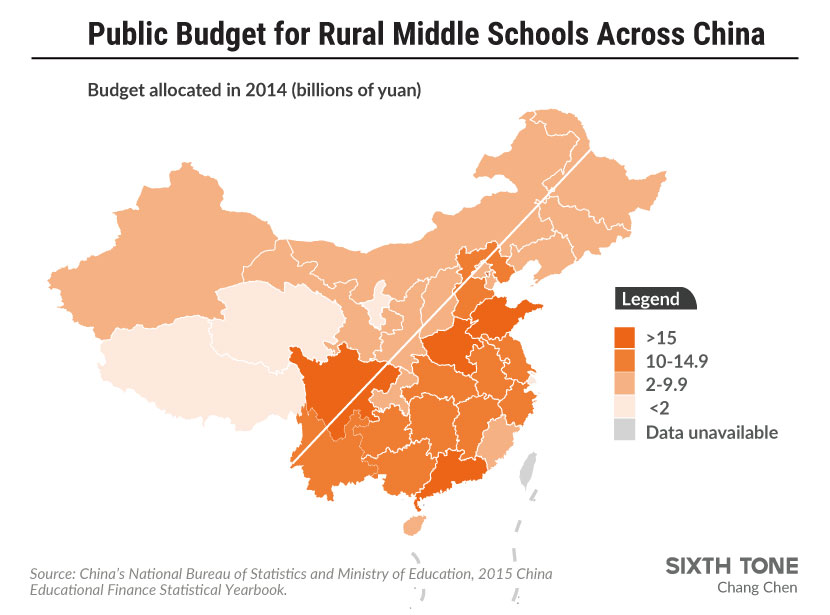 7) How many regions of China were given under 10 billion yuan to help their middle schools? ________8) Why is this unfair? __________________________ __________________________ __________________________ __________________________GDP per capita£7,090Life Expectancy 76Literacy Rate 96.8%GDP per capita£32,700Life Expectancy 80.17Literacy Rate 99%